ՈՐՈՇՈՒՄ N 130-Ա22  ՆՈՅԵՄԲԵՐԻ 2023թ.ՀԱՄԱՅՆՔԱՅԻՆ ՍԵՓԱԿԱՆՈՒԹՅՈՒՆ ՀԱՆԴԻՍԱՑՈՂ ԳՈՒՅՔԸ՝ ՁՈՐՔ ԹԱՂԱՄԱՍԻ ԹԻՎ 15 ՇԵՆՔԻ ԹԻՎ  74 ՀԱՍՑԵՈՒՄ ԳՏՆՎՈՂ ՏԱՐԱԾՔԸ ՈՒՂՂԱԿԻ ՎԱՃԱՌՔԻ ՄԻՋՈՑՈՎ ՕՏԱՐԵԼՈՒ ՄԱՍԻՆ Ղեկավարվելով Տեղական ինքնակառավարման մասին Հայաստանի Հանրապետության օրենքի 18-րդ հոդվածի 1-ին մասի 21-րդ կետով, համաձայն Կապան համայնքի ավագանու 2009 թվականի դեկտեմբերի 29-ի «Համայնքային սեփականություն համարվող գույքը /ոչ բնակելի տարածքները և շինությունները/ ուղղակի վաճառքով և հրապարակային սակարկություններով օտարելու դեպքում օտարման գին սահմանելու և մեկնարկային գին սահմանելու մասին» թիվ 103-Ն որոշման,  հաշվի առնելով անշարժ գույքի գնահատման 17.07.2023թ. N 16 հաշվետվությունը  և հաշվի առնելով համայնքի ղեկավարի առաջարկությունը, Կապան համայնքի ավագանին որոշում է.1․ Համայնքային սեփականություն հանդիսացող գույքը՝ Կապան քաղաքի Ձորք թաղամասի թիվ 15 շենքի թիվ 74 հասցեում գտնվող 32․6 քմ մակերեսով տարածքը (անշարժ գույքի նկատմամբ իրավունքների պետական գրանցման վկայական N 19062023–09–0018) ուղղակի վաճառքի միջոցով օտարել Արտակ Համբարձումյանին 2950000 (երկու միլիոն ինը հարյուր հիսուն հազար) դրամ արժեքով:  2․ Համայնքի ղեկավարին՝ Հայաստանի Հանրապետության օրենսդրությամբ սահմանված կարգով և ժամկետներում ապահովել սույն որոշման 1-ին կետով նախատեսված գույքի ուղղակի վաճառքի կազմակերպումը և իրականացումը։3․ Սույն որոշումը ուժի մեջ է մտնում պաշտոնական հրապարակման օրվան հաջորդող օրվանից։Կողմ( 18 )`ԳԵՎՈՐԳ ՓԱՐՍՅԱՆ                   __________________ԱՆՈՒՇ ՄԵԺԼՈՒՄՅԱՆ              __________________ԶՈՐԱՅՐ ԳԱԼՍՏՅԱՆ                  __________________ՎԱՀԱՆ ՂԱԶԱՐՅԱՆ                  __________________ՅՈՒՐԻԿ ՀԱՐՈՒԹՅՈՒՆՅԱՆ     __________________ԱՆԺԵԼԱ ԱԼԵՔՍԱՆՅԱՆ           __________________ ԱՐՇԱԿ ՀԱՐՈՒԹՅՈՒՆՅԱՆ      __________________ԱԼԵՆ ՄԱՐՏԻՐՈՍՅԱՆ              __________________ՀԱՍՄԻԿ ՄԱՐՏԻՐՈՍՅԱՆ         __________________ՏԻԳՐԱՆ ԻՎԱՆՅԱՆ                  __________________ԱՐՏՅՈՄ ՀԱՐՈՒԹՅՈՒՆՅԱՆ   __________________ԱԼԵՔՍԱՆԴՐ ԳՐԻԳՈՐՅԱՆ     __________________ԱՐՏԱԿ ԽԱՉԱՏՐՅԱՆ                 __________________ՀԵՐՄԻՆԵ ՄԻՔԱՅԵԼՅԱՆ         __________________ԱՐԹՈՒՐ ԳԵՎՈՐԳՅԱՆ             __________________ԳԵՎՈՐԳ ԴԻՆՈՒՆՑ                  __________________ՆԱՐԻՆԵ ԳՐԻԳՈՐՅԱՆ             __________________ԱՐՄԻՆԵ ՄԱՆՈՒԿՅԱՆ             __________________Դեմ ( 0 )Ձեռնպահ ( 0 )                   ՀԱՄԱՅՆՔԻ ՂԵԿԱՎԱՐ   __________________     ԳԵՎՈՐԳ ՓԱՐՍՅԱՆ2023թ. նոյեմբերի 22ք. Կապան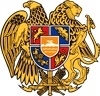 ՀԱՅԱՍՏԱՆԻ ՀԱՆՐԱՊԵՏՈՒԹՅՈՒՆ
ՍՅՈՒՆԻՔԻ ՄԱՐԶ
ԿԱՊԱՆ  ՀԱՄԱՅՆՔԻ  ԱՎԱԳԱՆԻ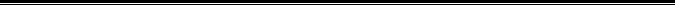 